1. Organizatorzy:  	- Wojewódzki Szkolny Związek Sportowy w Szczecinie,	- Gminne Centrum Sportu i Rekreacji w Dźwirzynie, - Firma „REJAL” Dźwirzyno. 2. Partnerzy:	- Zarząd Krajowy Szkolnego Związku Sportowego,3. Termin:	- 08.06.22r. – 12.06.22r. – DZIEWCZĘTA	- 01.06.22r. – 05.06.22r. - CHŁOPCY4. Miejsce:	    	- rozgrywek: hala GCSiR Dźwirzyno.- zakwaterowanie i wyżywienie: ośrodek kolonijny „REJAL” w Dźwirzynie przy ul. Wczasowej 3.5. Kontakt:	- „REJAL” ul. Wczasowa 3, Dźwirzyno tel./fax 94 35 85 222, 			- Mariusz Dobrzeniecki – tel. 607-818-392, e-mail: mdobrzeniecki@op.pl- WSZS w Szczecinie – Marcin Kuduk 519-17-26-36,wszs@szczecin.home.pl6. Uczestnictwo:	W zawodach biorą udział zespoły – reprezentacje jednej szkoły. Zespół liczy 16 zawodniczek/zawodników urodzonych w 2007 – 2008 roku plus 2-4 osoby towarzyszące (trener + kierownik i/lub kierowca).7. Zgłoszenia:	Zgłoszenie zespołu do zawodów należy zrobić poprzez System Rejestracji Szkół (www.srs.szs.pl) do dnia 27.05.2022r. i później w dniu przyjazdu na zawody dostarczyć opieczętowane i potwierdzone podpisem przez Dyrekcję Szkoły i opiekuna zespołu. 8. Przyjazd ekip:	Przyjazd ekip dziewcząt w dniu 8 czerwca 2022r. do godz.  przyjazd ekip chłopców w dniu 1 czerwca 2022r. do godz. 1800.9. Weryfikacja:	Obowiązują dokumenty: zgłoszenie, o którym mowa w pkt. 6 oraz ważna legitymacja szkolna. Do legitymacji wystawionej po 01.10.2021r. wymagane jest zaświadczenie Dyrektora Szkoły, że zawodnik jest uczniem tej szkoły    od początku roku szkolnego. Kwestię badań lekarskich określają: Rozporządzenie Ministra Zdrowia z dnia 24 sierpnia 2013 roku w sprawie świadczeń gwarantowanych z zakresu podstawowej opieki zdrowotnej         (Dz. U. 2013 poz. 1248 z dnia 28 października 2013r). Dokładny komunikat w sprawie wymaganych badań lekarskich dopuszczający młodzież szkolną   do zawodów znajduje się na stronie internetowej Zarządu Krajownego Szkolnego Związku Sportowego w Warszawie (www.szs.pl).10. Finanse:	Każda ekipa pokrywa koszty zakwaterowania i wyżywienia. Kwota za jedną osobę w wysokości 360 zł. (4 osobodni) oraz kwota wpisowego w wysokości 300 zł. (ilość osób x 360 zł. + 300 zł. wpisowe od zespołu należy wpłacić     w terminie do dnia 25 maja 2022r. na konto: Firma Usługowo-Handlowa "REJAL" Sp. j. R.E.J.L. Woźniak, ul. Wczasowa 3, 78-131 Dźwirzyno, Bank: PKO SA o/Kołobrzeg nr konta: 67124065081111000054059427	11. Nagrody:	- każdy zespół otrzyma puchar i dyplom,	- 3 najlepsze zespoły otrzymują medale i nagrody rzeczowe,	- nagrody indywidualne dla najlepszych zawodników (król strzelców, najlepszy bramkarz, MVP turnieju),	- nagrody rzeczowe dla najlepszego zawodnika zespołu,	- nagrody rzeczowe dla trenerów.12. Przepisy gry:	- czas gry zostanie ustalony na podstawie ilości zgłoszeń,	- 1 czas dla trenera w każdej połowie,	- bezwzględny zakaz używania kleju,	- gra piłką nr 1,	- pozostałe – przepisy ZPRP,			- obowiązują jednolite stroje sportowe z numerami na koszulkach.13. System gier:	- zostanie ustalony na podstawie ilości zgłoszeń.Organizator nie zapewnia piłek do rozgrzewki.		Ze sportowym pozdrowieniem		Organizatorzy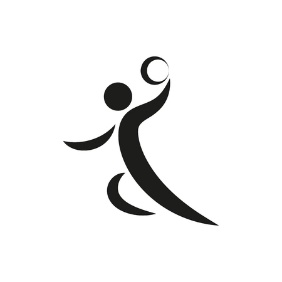 DŹWIRZYNO - 2022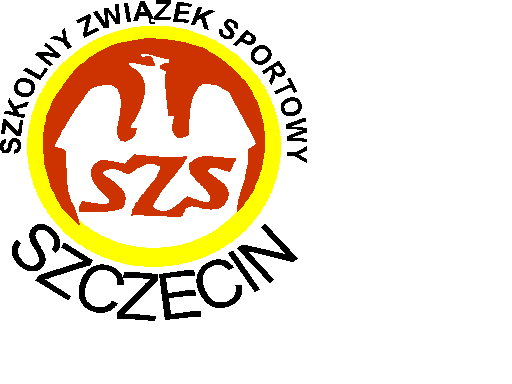 KOMUNIKAT - REGULAMINOGÓLNOPOLSKICH IGRZYSK MŁODZIEŻY SZKOLNEJ W PIŁCE RĘCZNEJ DZIEWCZĄT I CHŁOPCÓW – DŹWIRZYNO 2022KOMUNIKAT - REGULAMINOGÓLNOPOLSKICH IGRZYSK MŁODZIEŻY SZKOLNEJ W PIŁCE RĘCZNEJ DZIEWCZĄT I CHŁOPCÓW – DŹWIRZYNO 2022KOMUNIKAT - REGULAMINOGÓLNOPOLSKICH IGRZYSK MŁODZIEŻY SZKOLNEJ W PIŁCE RĘCZNEJ DZIEWCZĄT I CHŁOPCÓW – DŹWIRZYNO 2022